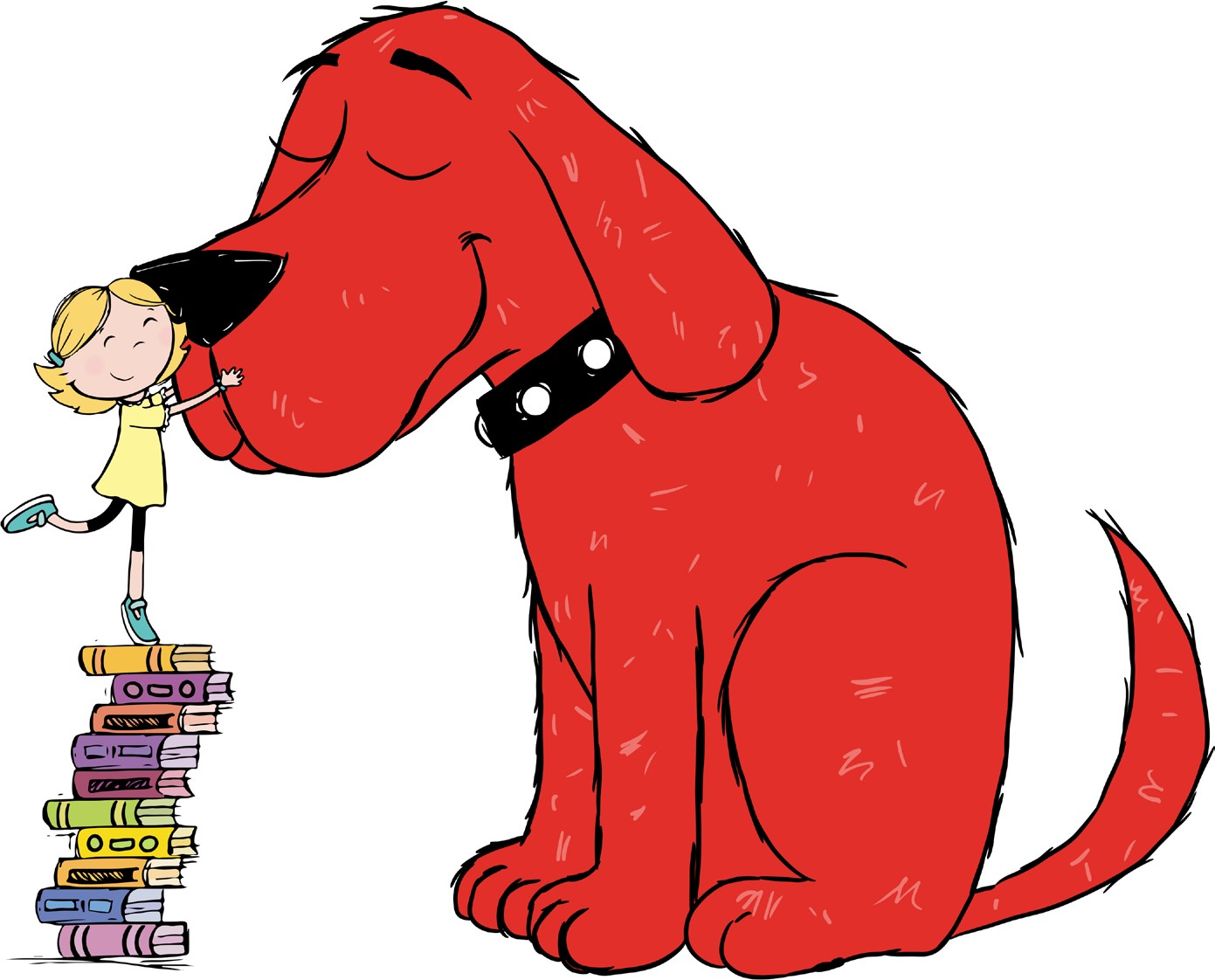 Time to Shop!Dear families,It’s here! Our school’s Scholastic Virtual Book Fair has begun! Our very own shopping site will be open from October 19th to November 2nd, 2020Experience the joy of a Book Fair online by joining us at our Virtual Family Event! Make your favourite snacks, and come together as a family to view the fun, exciting and inspiring titles by clicking this link on October 19th, 2020:https://virtualbookfairs.scholastic.ca/pages/5148951Share this link with Grandparents, too! Extended family can participate in theVirtual Book Fair from the comfort of home.Remember, all purchases benefit our school and earn Rewards that can be redeemed for books and Education Resourcesfor our school’s classrooms and library.Thank you for participating in ourScholastic Virtual Book Fair!Happy reading!